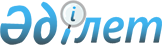 О базовых ставках платы за земельные участки, предоставляемые в частную собственность в областном центре, городах областного и районного значения, поселках и сельских населенных пунктах области
					
			Утративший силу
			
			
		
					Постановление Восточно-Казахстанского областного акимата от 26 декабря 2011 года № 302, решение Восточно-Казахстанского областного маслихата от 27 декабря 2011 года № 35/412-IV. Зарегистрировано Департаментом юстиции Восточно-Казахстанской области 26 января 2012 года за N 2566. Утратило силу - постановлением Восточно-Казахстанского областного акимата от 15 апреля 2015 года № 88, решением Восточно-Казахстанского областного маслихата от 17 апреля 2015 года № 27/336-V      Сноска. Утратило силу - постановлением Восточно-Казахстанского областного акимата от 15.04.2015 № 88, решением Восточно-Казахстанского областного маслихата от 17.04.2015 № 27/336-V (вводится в действие по истечении десяти календарных дней после дня его первого официального опубликования).

      В соответствии с пунктом 1 статьи 10 Земельного кодекса Республики Казахстан от 20 июня 2003 года, подпунктом 13) пункта 1 статьи 6, подпунктом 8) пункта 1 статьи 27 Закона Республики Казахстан от 23 января 2001 года "О местном государственном управлении и самоуправлении в Республике Казахстан", пунктом 3-1 постановления Правительства Республики Казахстан от 2 сентября 2003 года № 890 "Об установлении базовых ставок платы за земельные участки" Восточно-Казахстанский областной маслихат РЕШИЛ и Восточно-Казахстанский областной акимат ПОСТАНОВЛЯЕТ:

      1. Установить базовые ставки платы за земельные участки, предоставляемые в частную собственность в областном центре, городах областного и районного значения, поселках и сельских населенных пунктах области, согласно приложению к настоящему решению и постановлению.

      2. Настоящее решение и постановление вводится в действие по истечении десяти календарных дней после дня его первого официального опубликования.

 Базовые ставки платы за земельные участки, предоставляемые в частную собственность в областном центре, городах областного и районного значения, поселках и сельских населенных пунктах области
					© 2012. РГП на ПХВ «Институт законодательства и правовой информации Республики Казахстан» Министерства юстиции Республики Казахстан
				
      Председатель сессии,

      секретарь областного маслихата  

В. Ахаев

      Аким области 

Б. Сапарбаев
Приложение к решению
Восточно-Казахстанского
областного маслихата
от 27 декабря 2011 года № 35/412-IV
Приложение к постановлению
Восточно-Казахстанского
областного акимата
от 26 декабря 2011 года № 302№ п/п

Населенные пункты области

Проценты от ставки областного центра

Проценты от ставки областного центра

Базовая ставка платы за 1 кв. м (тенге)

Базовая ставка платы за 1 кв. м (тенге)

1

2

3

3

4

4

1

Областной центр

100

100

1304

1304

2

Города областного значения

85

85

1108,4

1108,4

3

Города районного значения

75

75

978

978

4

Поселки и сельские населенные пункты, расположенные в зонах:

поселки

сельские населенные пункты

поселки

сельские населенные пункты

4

лесостепной, степной и сухостепной

25

15

326

195,6

4

пустынной и полупустынной

18

10

234,72

130,4

4

предгорно-пустынно-степной, субтропической пустынной и предгорно-пустынной

30

18

391,2

234,72

